CURRICULUM VITAE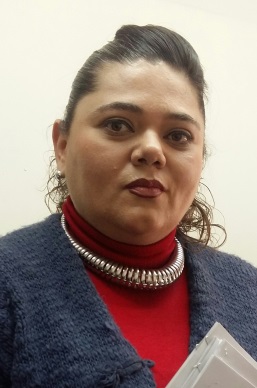 NOMBRE COMPLETO: L.A.PATRICIA  RODRIGUEZ MORY PUESTO ACTUAL:   COORDINADORA ADMINISTRATIVA DIRECCIÓN OFICIAL: PORRAS  201 ESQ. CON PALOMA TELÉFONO OFICIAL:  6181378657EMAIL:  patricia.rodriguez@municipiodurango.gob.mx ULTIMO GRADO DE ESTUDIOS:  LICENCIATURA EN ADMINISTRACION EXPERIENCIA LABORAL ACTUALMENTE COORDINADORA ADMINISTRATIVA EN SALUD PÚBLICA MUNICIPALCARRERA BANCARIA POR  18 AÑOS 